         Fakultná nemocnica s poliklinikou Nové Zámky                        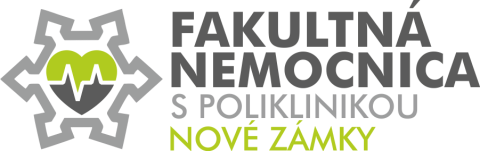                 Slovenská ulica 11 A, 940 34 Nové ZámkyTel: +421 (0) 35 691 2111   E-mail: email@nspnz.sk    Web: www.nspnz.skVýzva na určenie predpokladanej hodnoty zákazky (PHZ)na predmet zákazky: 	„Zariadenie pre dávkovanie a monitorovanie podávaného plynu oxidu dusnatého“Kontaktná osoba určená pre styk s uchádzačmi:       Neonatologická klinika (3. poschodie): PhDr. Gabriela Magyarová, PhD. - Vedúca sestra, tel. 035 / 691 2227, gabriela.magyarova@nspnz.skOddelenie verejného obstarávania:  Darina Kováčová,   tel. 035/691 2219,   obstaravanie@nspnz.skPredmet zákazky:      Zariadenie pre dávkovanie a monitorovanie podávaného plynu oxidu dusnatého, špecifického pľúcneho vazodilatátora s možnosťou pripojenia 2 fliaš súčasne a ich prepínania počas terapie. Súčasťou dodania predmetu zákazky je aj : doprava na miesto dodania, jeho uvedenie do prevádzky – odskúšanie prevádzky, zaškolenie zamestnancov ohľadom obsluhy, záručný servis. Spoločný slovník obstarávania (CPV) 33100000-1 - Zdravotnícke vybavenie33172100-7 – Prístroje na anestéziu  Rozdelenie predmetu zákazky na časti       Predmet zákazky nie je rozdelený na časti.  Opis predmetu zákazky: (viď.príloha č. 1) Predpokladaná hodnota zákazky: bude určená na základe prieskumu trhu a bude určená v EUR bez DPH.  Lehota na predkladanie ponúk:  20.7.2021 do 9.00 h. – ponuka sa predkladá elektronicky  na e-mailovú adresu  obstaravanie@nspnz.sk  UPOZORNENIE: Prieskum trhu slúži Vyhlasovateľovi na určenie predpokladanej hodnoty zákazky v procese verejného obstarávania a nevedie k uzatvoreniu odberateľsko-dodávateľského vzťahu. V Nových Zámkoch, dňa 8.7.2021      Osoba zodpovedná za verejné obstarávanie: Darina Kováčová - referentka oddelenia verejného obstarávania         ..................................................    Príloha.: príloha č. 1 -  opis predmetu zákazky príloha č. 2  - návrh uchádzača na plnenie kritéria  Príloha č.1OPIS PREDMETU ZÁKAZKY - všeobecná špecifikácia  Zariadenie pre dávkovanie a monitorovanie podávaného plynu oxidu dusnatéhoPredmet obstarávania:Zariadenie pre dávkovanie a monitorovanie podávaného plynu oxidu dusnatého, špecifického pľúcneho vazodilatátora s možnosťou pripojenia 2 fliaš súčasne a ich prepínania počas terapie. Odôvodnenie: uvedené zariadenie je vyrobené na podávanie plynu oxidu dusnatého (ďalej iNO), špecifického pľúcneho vazodilatátora, využívaného v neonatológii najmä pri prezistujúcej pľúcnej hypertenzii novorodencov (pri ochoreniach napr. ťažká asfyxia, masívna aspirácia, betahemolytická sepsa, kongenitálna diafragmatická hernia, dysplázia alveolárnych kapilár, ...). Zlepšuje arteriálnu oxygenáciu a v kombinácii s ďalšou terapiou podľa príčin má efektivitu u viac ako 40% pacientov a pomáha znižovať potrebu ECMO u týchto pacientov. Zariadenie, umožňuje nielen podávanie ordinovaného množstva špecifického plynu do dýchacieho okruhu ventilovaného novorodenca, ale zároveň monitoruje jednotlivé parametre podávaného plynu. Vzhľadom k vysokej citlivosti pacienta na pokles podávanej dávky iNO je výmena fliaš s týmto plynom kritický moment v liečbe pacienta. Súčasné moderné dávkovače umožňujú súčasné pripojenie 2 fliaš s plynom a automatické prepnutie z prázdnej fľaše na plnú bez poklesu koncentrácie v dýchacom okruhu a teda s minimalizáciu rizika pre pacienta.Počet požadovaných prístrojov: 1 ksMedicínsko-technická charakteristika prístroja - minimálne požiadavky:zariadenie pre dávkovanie a monitorovanie podávaného plynu oxidu dusnatého ľahko čitateľný dostatočne kontrastný displej, s uhlopriečkou veľkosti min. 10"zariadenie identifikuje prázdnu a plnú fľašu s plynom, informácia sa zobrazí na displeji písomne alebo zobrazením symbolu,alarmové limity nastaviteľné personálom,akustický aj vizuálny alarm,možnosť potlačenia alarmu na prednastavený čas, možnosť pripojenia 2 fliaš súčasne s možnosťou prepínania medzi prázdnou a plnou fľašou, v prípade, že zariadenie obsahuje senzory/ analyzátor plynov, ktoré je potrebné pravidelne kalibrovať, zariadenie bude mať v čase dodávky novo skalibrované senzory / analyzátory plynov, kompatibilita pripojenia minimálne na jeden z uvedených pľúcnych ventilátorov (dodávateľ uvedie na ktorý): Maquet Servo N, SLE 5000, SLE 2000, Draeger VN 500,prístroj je schopný dávkovať plyn pri konvenčnej ventilácii v rozpätí hodnôt: min v rozsahu PEEP 0-10 cmH2Omin v rozsahu PIP 10 - 60 cmH2Omin v rozsahu RR 30 – 80/ min pri konvencii min. v rozsahu bias flow od 0,5 l/ min – 40 l/ minrozsah dávkovania min. 0 – 100 ppm, krokovanie 0,1 ppmrozsah merania NO2: 0 až 20 ppmrozsah merania NO: 0 až 160 ppmnapájanie 2 typy: na elektrickú sieť (napájací kábel dĺžky minimálne 3m), a na záložné batérie, chod na batérie min. 3 hod., s informáciou o blížiacom sa konci kapacity batérie a o stave nabitia batérie,Príslušenstvo požadované v cene dodávkystojan na zariadenie a na plynové fľaše, ktorý je stabilný aj po zaťažení plynovými fľašami, bezpečný proti preklopeniu, pre jednoduchý presun zabezpečený kolieskami, z toho minimálne 2 s brzdou,v prípade, že zariadenie vyžaduje prietokový senzor, požadujeme dodanie prepojovacieho kábla a prietokového senzora v počte 2 ks resterilizovateľný, v prípade jednorazových 4 ks,dodávateľ identifikuje zdrav. materiál potrebný na prepojenie dávkovača s ventilačným okruhom, prípadne osobitný ventilačný okruh, uvedie dodávateľa v SR, v cene dodávky dodá minim. 2 sady na pripojenie kompatibilné s okruhmi / pľúcnymi ventilátormi využívanými na Neonatologickej klinike vo FNsP Nové Zámky, v prípade jednorazového materiálu 4 ks s ukončením expirácie dlhším ako 12 mesiacov,dodávateľ identifikuje redukčné alebo iné ventily a prípadné prepojovacie hadice ak sú potrebné na prepojenie dávkovača a fliaš s plynom a vrámci dodávky a v cene dodania dodá i tieto zariadenia pre 2 fľaše, v súčasnosti podávaný plyn: Oxid dusnatý Messer 800 ppm (V/V) medicinálny plyn stlačený dodávateľ doloží zoznam pľúcnych ventilátorov, s ktorými je zariadenie kompatibilné,dodávateľ uvedie, aká fľaša s plynom je v zariadení kompatibilná,zariadenie musí byť dodané tak, aby bolo možné po zaučení jeho okamžité použitie bez potreby dokupovania iného materiálu (okrem fliaš so samotným plynom iNO, ktorý zabezpečuje FNsP Nové Zámky), návod na použitie v slovenskom jazyku, minimálne 1 ks v tlačenej podobe a tiež v pdf. tvare, v cene dodania požadujeme zaučenie k obsluhe prístroja minimálne v 3 vopred dohodnutých termínoch, prístroj musí byť nový, nepoužívaný,dodávateľ dokladuje názov a sídlo servisu dostupného v SR, záručná doba min. 24 mesiacov, dodávateľ doloží ŠUKL kód, certifikát o kompatibilite.Príloha č. 2Návrh na plnenie kritéria(vyplní a potvrdí uchádzač, ktorý predkladá ponuku)„Zariadenie pre dávkovanie a monitorovanie podávaného plynu oxidu dusnatého“Obchodné meno spoločnosti:	Adresa sídla spoločnosti:	Konateľ spoločnosti: 		IČO: 				DIČ: 				IČ DPH:			Zastúpený: 			Tel:				E-mail:				Uvedená cena je vrátane dodávky s príslušenstvom, uvedenia do prevádzky a zaškolenia.  V ......................................   dňa .........................                                                                                                           ........................................................						       meno a podpis osoby oprávnenej  konať v mene dodávateľaTechnické požiadavkyUchádzač vyplní ÁNO/NIE pri parametri bez číselného vyjadrenia, a konkrétnu hodnotu pri požiadavke na číselný údajzariadenie pre dávkovanie a monitorovanie podávaného plynu oxidu dusnatého ľahko čitateľný dostatočne kontrastný displej, s uhlopriečkou veľkosti min. 10"zariadenie identifikuje prázdnu a plnú fľašu s plynom, informácia sa zobrazí na displeji písomne alebo zobrazením symbolu,alarmové limity nastaviteľné personálom,akustický aj vizuálny alarm,možnosť potlačenia alarmu na prednastavený čas, možnosť pripojenia 2 fliaš súčasne s možnosťou prepínania medzi prázdnou a plnou fľašou, v prípade, že zariadenie obsahuje senzory/ analyzátor plynov, ktoré je potrebné pravidelne kalibrovať, zariadenie bude mať v čase dodávky novo skalibrované senzory / analyzátory plynov, kompatibilita pripojenia minimálne na jeden z uvedených pľúcnych ventilátorov (dodávateľ uvedie na ktorý): Maquet Servo N, SLE 5000, SLE 2000, Draeger VN 500,prístroj je schopný dávkovať plyn pri konvenčnej ventilácii v rozpätí hodnôt: prístroj je schopný dávkovať plyn pri konvenčnej ventilácii v rozpätí hodnôt: min v rozsahu PEEP 0-10 cmH2Omin v rozsahu PIP 10 - 60 cmH2Omin v rozsahu RR 30 – 80/ min pri konvencii min. v rozsahu bias flow od 0,5 l/ min – 40 l/ minrozsah dávkovania min. 0 – 100 ppm, krokovanie 0,1 ppmrozsah merania NO2: 0 až 20 ppmrozsah merania NO: 0 až 160 ppmnapájanie 2 typy: napájanie 2 typy: na elektrickú sieť (napájací kábel dĺžky minimálne 3m), a na záložné batérie, chod na batérie min. 3 hod., s informáciou o blížiacom sa konci kapacity batérie a o stave nabitia batérie,Príslušenstvo požadované v cene dodávkyPríslušenstvo požadované v cene dodávkystojan na zariadenie a na plynové fľaše, ktorý je stabilný aj po zaťažení plynovými fľašami, bezpečný proti preklopeniu, pre jednoduchý presun zabezpečený kolieskami, z toho minimálne 2 s brzdou,v prípade, že zariadenie vyžaduje prietokový senzor, požadujeme dodanie prepojovacieho kábla a prietokového senzora v počte 2 ks resterilizovateľný, v prípade jednorazových 4 ks,dodávateľ identifikuje zdrav. materiál potrebný na prepojenie dávkovača s ventilačným okruhom, prípadne osobitný ventilačný okruh, uvedie dodávateľa v SR, v cene dodávky dodá minim. 2 sady na pripojenie kompatibilné s okruhmi / pľúcnymi ventilátormi využívanými na Neonatologickej klinike vo FNsP Nové Zámky, v prípade jednorazového materiálu 4 ks s ukončením expirácie dlhším ako 12 mesiacov,dodávateľ identifikuje redukčné alebo iné ventily a prípadné prepojovacie hadice ak sú potrebné na prepojenie dávkovača a fliaš s plynom a vrámci dodávky a v cene dodania dodá i tieto zariadenia pre 2 fľaše, v súčasnosti podávaný plyn: Oxid dusnatý Messer 800 ppm (V/V) medicinálny plyn stlačený dodávateľ doloží zoznam pľúcnych ventilátorov, s ktorými je zariadenie kompatibilné,dodávateľ uvedie, aká fľaša s plynom je v zariadení kompatibilná,zariadenie musí byť dodané tak, aby bolo možné po zaučení jeho okamžité použitie bez potreby dokupovania iného materiálu (okrem fliaš so samotným plynom iNO, ktorý zabezpečuje FNsP Nové Zámky), návod na použitie v slovenskom jazyku, minimálne 1 ks v tlačenej podobe a tiež v pdf. tvare, v cene dodania požadujeme zaučenie k obsluhe prístroja minimálne v 3 vopred dohodnutých termínoch, prístroj musí byť nový, nepoužívaný,dodávateľ dokladuje názov a sídlo servisu dostupného v SR, záručná doba min. 24 mesiacov, dodávateľ doloží ŠUKL kód, certifikát o kompatibilite.P.č.Názov položkyPočet ks  M.J. Cena celkom cena v EUR bez DPH Cena celkom  v EUR  s DPH 1.................................Doplniť názov zariadenia  1ks